STAFF SELF DECLARATION FORM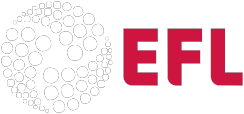 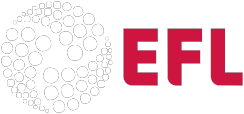 2022-23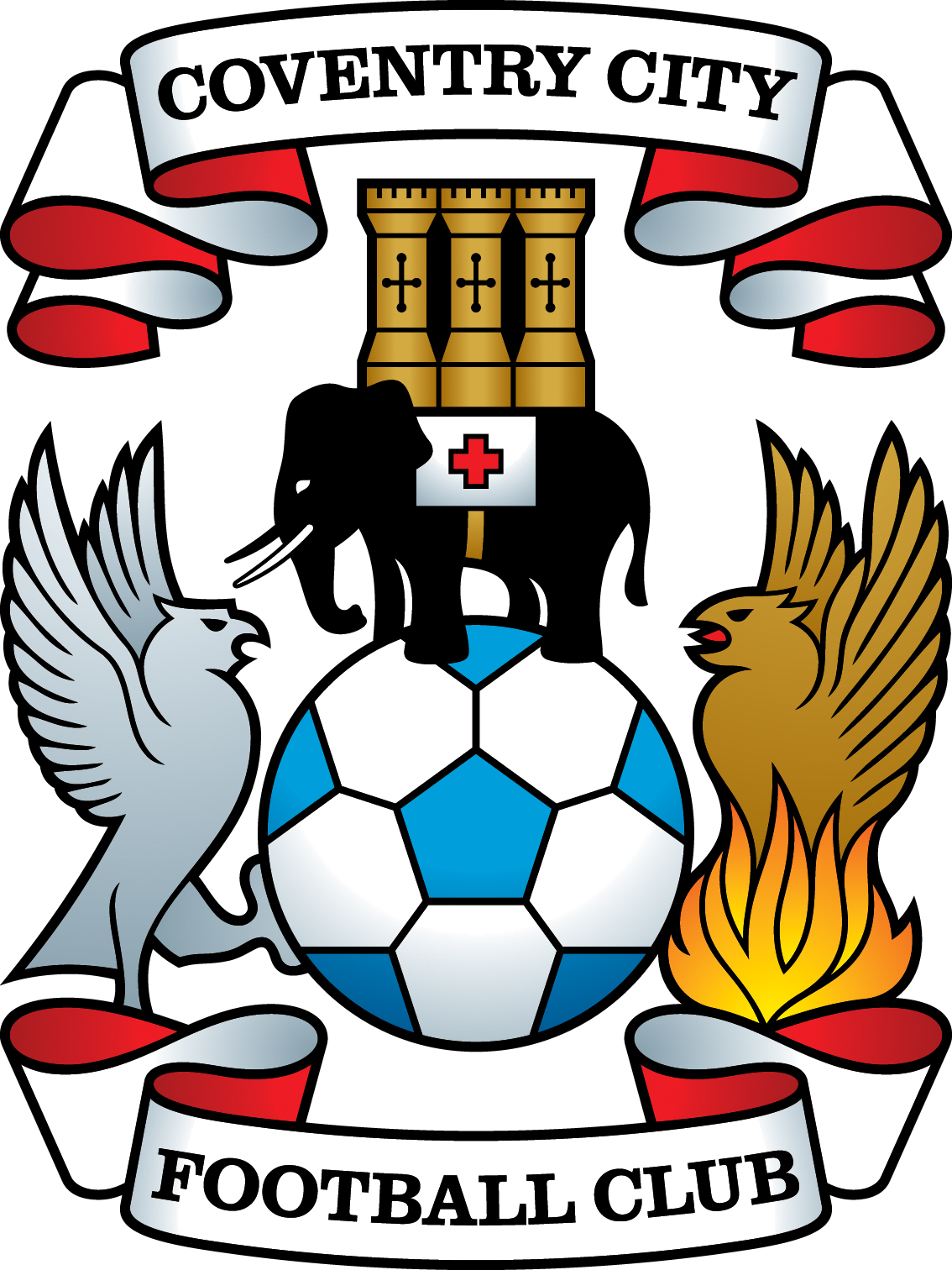 PLEASE COMPLETE THIS FORM AND RETURN IT TO: Kirstie.Patrick@ccfc.co.uk FA DBS CERTIFICATION CHECK (tick box):Yes	No	In process	Date issuedCURRENT CLUBStar t date of working at the Club:Briefly state the nature of your involvement and whether you are full time, par t-time, paid or volunteer:SELF-DECLARATIONCoventry City Football Club is committed to safeguarding and promoting the welfare of children and young people and expect s all staff and volunteers to share this commitment.  This role involves the super vision of and work with children and young people. This role will require a Criminal Records Check (CRC) through the Disclosure and Barring Ser vice (DBS) and clearance for work in football by The FA.A s such this post is exempt for the Rehabilitation of Offenders Ac t 1974 and the applicant must disclose all previous convictions including spent convictions.  The definition of ‘Spent Convictions’ has changed and information on the list of offences that will never be filtered from a criminal records check can be found at:https://w w w.gov.uk/government/publications/filtering-rules-for-criminal-record-check-cer tificates/new-filtering-rules-for-dbs-certificates-from-28-november-2020-onwardsYou are required to provide full and accurate responses to the following questions. All information you provide will be treated as confidential and managed in accordance with relevant data protect ion legislation and guidance.  The questions are not solely related to conduct within England and Wales,but worldwide and references to any particular body, action or requirement includes any equivalent body, action or requirement in any other country (ies):Do you have any unspent convictions in the UK or overseas?   	Yes	No *Have you ever been known to any children’s ser vices department or to the police as being a risk or potential risk to children?   	Yes	No *Have you ever been the subject of any investigation and/or sanction by any organisation or body due to concerns about your behaviour towards children?   	Yes	No *Have you ever been the subject of disciplinary sanctions or been asked to leave employment or voluntary activity due to inappropriate behaviour towards children?  	Yes	No	** If the answers to any of the above questions is YES, you must supply full details, on a separate sheet in a sealed envelope marked ‘Private & Confidential’ and address the letter to the DSO in confidence, with this form.Are you employed in a scouting capacity at any other professional football club?	Yes	NoOTHER CENTRES / CLUBS / SPORTSSet out details of any other involvement you have had in training / coaching / helping etc. at centres and Clubs or other sports related activities involving unsupervised contact with Under 18’s within the last 12 months:IMPORTANT INFORMAT IONI have read and understand the notes regarding completion of this form.I understand that I must and agree that I will notify the CLUB DSO immediately of any change in status relating to the answers to the questions above (including any change in personal details) during the term of my employment/volunteering with the club.  I acknowledge that I will be required to complete a self-declaration annually before the star t of each season, or after any break in employment of more than 8 week s.I understand if I have knowingly provided false or misleading information on this or any recruitment documentation that I may be subject to disciplinary procedures and dismissal.PLEASE RETURN THIS FORM TO KIRSTIE PATRICK (THE CLUB’S SAFEGUARDING OFFICER) TO VERIFY AND SIGN BELOWSignature:(Safeguarding Officer)Date:Print full name:THIS FORM MUST THEN BE TO BE KEPT AT THE CLUB AND UPDATED ANNUALLY.PLEASE DO NOT SEND THIS FORM TO EFL OFFICE.SEND TO: Kirstie.Patrick@ccfc.co.ukPERSONAL DETAILSPERSONAL DETAILSPERSONAL DETAILSPERSONAL DETAILSPERSONAL DETAILSPERSONAL DETAILSSurnameSurnameForenameForenameForenameInitialTitleAny previous names bywhich you have been known:Any previous names bywhich you have been known:Any previous names bywhich you have been known:Any previous names bywhich you have been known:Any previous names bywhich you have been known:Marital Status:Marital Status:Occupation:Occupation:Occupation:Occupation:Address:Address:Address:Address:Address:Address:Postcode:Postcode:Mobile number:Mobile number:Mobile number:Telephone number:Telephone number:Telephone number:Email Address:Email Address:Email Address:Email Address:Email Address:Email Address:Date of birth (DD/MM/Y Y Y Y):Date of birth (DD/MM/Y Y Y Y):Date of birth (DD/MM/Y Y Y Y):Sex (tick box):  Male	FemaleSex (tick box):  Male	FemaleSex (tick box):  Male	FemalePREVIOUS CLUBS / ACADEMIESPREVIOUS CLUBS / ACADEMIESPREVIOUS CLUBS / ACADEMIESCLUB / AC ADEMYDATESINVOLVEMENTCONFIRMAT ION SIGNATURECONFIRMAT ION SIGNATUREI certify that the above information is correct.I certify that the above information is correct.Signature:Date:DATA PROTEC T ION – USE OF DATADATA PROTEC T ION – USE OF DATAI hereby acknowledge that:•	for the purpose of the Data Protection Ac t 20 18 and the General Data Protection Regulation (GDPR)the Club will hold and process the above personal data (including that relating to special categories ofpersonal data and/or criminal convict ions) for the purposes of complying with (a) its obligations bothas employer of me in a regulated role but also (b) its obligations under the regulations of the leagueof which it is a member and the Football Association’s Rules.  The data to be held includes (a) theinformation on this form, (b) the results of employment decision regarding this information and (c)the results of the Disclosure and Barring check to be conduct ed in line with this consent.•	the Club will be submit ting an application for the appropriate level of Disclosure and Barring check via the FA CRB ser vice (GB Group) and confirm that I will provide the FA CRB with such information and documentation as required by them and also bring the original Certificate issued following that check (DBS Certificate) to a named person at the club to ensure that both The FA and the club can make a suitability /employment decision regarding my work with children.•	I also consent to the relevant information regarding my DBS Certificate being held on the Club Single Central Record and also on the FA Whole Game System and in this regard agree that during English Football League (EFL) Safeguarding visits (per formed by EFL for the purposes of allowing the EFL to discharge its functions as a regulator y, administrative and governing body of football) the EFL will request to see a copy of the SCR to assess compliance with the regulator y standards.  A copy of the SCR will not be retained by the EFL but in the event the EFL ever has cause to receive any of my personal information it will handle such information in accordance with the English Football League Regulated Persons Privacy  Policy  available at https://w w w.efl.com/regulated-persons-privacy-policy/ (EFL Policy). I understand that the Club Single Central Record would include an acknowledgment if a risk assessment on suitability has taken place and that whist suitability decisions for work in football will be taken by The FA, no record of that risk assessment will appear on the FA Whole Game System. I understand that neither system will include material on any convict ion history.I understand that I have rights under the GDPR including (amongst others) rights of access to information held about me, and rights to require erasure or correct ion of incorrect information. Full details of my rights and details as to how my personal data is used is available to me in the applicable Club Privacy Policy (and where relevant the EFL Policy ).I hereby acknowledge that:•	for the purpose of the Data Protection Ac t 20 18 and the General Data Protection Regulation (GDPR)the Club will hold and process the above personal data (including that relating to special categories ofpersonal data and/or criminal convict ions) for the purposes of complying with (a) its obligations bothas employer of me in a regulated role but also (b) its obligations under the regulations of the leagueof which it is a member and the Football Association’s Rules.  The data to be held includes (a) theinformation on this form, (b) the results of employment decision regarding this information and (c)the results of the Disclosure and Barring check to be conduct ed in line with this consent.•	the Club will be submit ting an application for the appropriate level of Disclosure and Barring check via the FA CRB ser vice (GB Group) and confirm that I will provide the FA CRB with such information and documentation as required by them and also bring the original Certificate issued following that check (DBS Certificate) to a named person at the club to ensure that both The FA and the club can make a suitability /employment decision regarding my work with children.•	I also consent to the relevant information regarding my DBS Certificate being held on the Club Single Central Record and also on the FA Whole Game System and in this regard agree that during English Football League (EFL) Safeguarding visits (per formed by EFL for the purposes of allowing the EFL to discharge its functions as a regulator y, administrative and governing body of football) the EFL will request to see a copy of the SCR to assess compliance with the regulator y standards.  A copy of the SCR will not be retained by the EFL but in the event the EFL ever has cause to receive any of my personal information it will handle such information in accordance with the English Football League Regulated Persons Privacy  Policy  available at https://w w w.efl.com/regulated-persons-privacy-policy/ (EFL Policy). I understand that the Club Single Central Record would include an acknowledgment if a risk assessment on suitability has taken place and that whist suitability decisions for work in football will be taken by The FA, no record of that risk assessment will appear on the FA Whole Game System. I understand that neither system will include material on any convict ion history.I understand that I have rights under the GDPR including (amongst others) rights of access to information held about me, and rights to require erasure or correct ion of incorrect information. Full details of my rights and details as to how my personal data is used is available to me in the applicable Club Privacy Policy (and where relevant the EFL Policy ).Signature:Date: